NÁRODNÁ RADA SLOVENSKEJ REPUBLIKYVIII. volebné obdobieČíslo:          /2020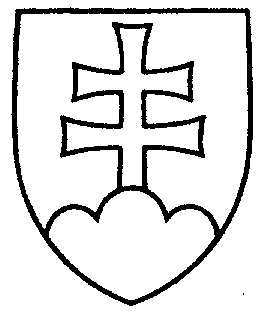 NávrhUZNESENIENÁRODNEJ RADY SLOVENSKEJ REPUBLIKYz                    2020k výročnej správe o činnosti Sociálnej poisťovne za rok 2019 (tlač 93)Národná rada Slovenskej republikyberie na vedomievýročnú správu o činnosti Sociálnej poisťovne za rok 2019.